Im Alltag bezeichnet man Tätigkeiten, bei denen wir uns anstrengen und verausgaben müssen, als Arbeit. Solche Tätigkeiten sind z. B. das Tragen eines Koffers, das Fahren mit dem Fahrrad, das Dehnen eines Expanders oder das Lernen eines Gedichtes. Wenden wir Kraft auf, um etwas zu tragen, zu bewegen, zu dehnen …  dann verrichten wir Arbeit im physikalischen Sinne (= mechanische Arbeit)Einige Beispiele zum Verstehen der Größenordnungen: - mit eine Tasche (10 kg) 60 Stufen einer Treppe hochtragen: 10 kJ- Anfahren eines PKW (LKW) auf einer Strecke von 100 m: 200 kJ (LKW: 1 MJ)- eine Stunde Radfahren: 200 kJ- ein Kran hebt eine 4000 kg schwere Platte 25 m hoch: 1 MJFür alle Arten der Arbeit gilt die Goldene Regel der Mechanik, Galileo Galilei formulierte sie 1594: „Was man an Kraft spart, muss man an Weg zusetzen.“ Berechnung der Arbeit (hier nur zwei Arten, Hub- und Reibungsarbeit)1. Arbeit allgemein und Hubarbeit: Die Arbeit W ist allgemein das Produkt einer auf einen Körper wirkenden Kraft F und der von dem Körper zurückgelegten Wegstrecke s: W = F · sso ergibt sich auch die Einheit der Arbeit W (1 Nm), denn man multipliziert die Kraft                     (gemessen in Newton, N) mit dem zurückgelegten Weg (gemessen in Metern, m).Für die Hubarbeit gilt: WHub = FG · h.FG bezeichnet hier speziell die Gewichtskraft, die zum Anheben eines Körpers der Masse m überwunden werden muss. Statt s (Strecke) verwenden wir das Symbol h (Höhe). Die Gewichtskraft FG berechnet sich nach der Grundgleichung der Mechanik aus FG = m · g,daher können wir statt WHub = FG · h auch WHub = m · g · h schreiben. Für g (= Ortsfaktor) gilt immer der konstante Wert g = 9,81 m/s2 oder auch 9,81 N/kg 2. ReibungsarbeitAuch bei der Reibungsarbeit muss entgegen einer wirkenden Kraft F eine Strecke s zurückgelegt werden. Reibungsarbeit wird z. B. verrichtet, wenn man mit dem Fahrrad rollt, auf Skiern einen Hang hinabgleitet oder ein Auto abgebremst wird. Die dabei wirkende bewegungshemmende Kraft ist die Reibungskraft. Ist die Reibungskraft konstant, so kann die Reibungsarbeit berechnet werden:WR = FR · s oder: WR =  μ · FN · sDabei ist:FR die Reibungskraft, die sich als Produkt aus der Reibungszahl μ und der Normalkraft FN ergibt. Die Reibungszahl μ  ist eine Größe, die sich aus den Materialien, die miteinander in Kontakt kommen ergibt. Es macht schließlich einen Unterschied, ob Gummi (ein Reifen) mit Asphalt oder Eis in Kontakt kommt, entsprechend unterschiedlich groß fällt die Reibungs-zahl μ aus. Mit Normalkraft FN bezeichnet man diejenige Kraft, mit der der sich bewegende Körper auf seine Unterlage (Reifen auf Asphalt, Eis usw.) drückt.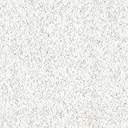 